ФОРМА ПРОГРАММЫпо развитию субъектов малого и среднего предпринимательства в целях их потенциального участия в закупках товаров (работ, услуг)ПРОГРАММА по развитию субъектов малого и среднего предпринимательства в целях их потенциального участия в закупках товаров (работ, услуг)20    г.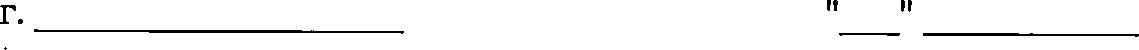 Наименование заказчика, осуществляющего закупки в соответстврш с Федеральным законом ”О закупках товаров, работ, услуг отдельными видами юридических лиц“ (далее - заказчик)Идентификационный номер налогоплательщика-заказчика, его местонахождение, почтовый адрес, адрес эЛектронной почты(при наличии) и номер телефонаЗ. Цели реализации программы по развитию субъектов малого и среднего предпринимательства в целях их потенциального участия в закупках товаров (работ, услуг) (далее - программа)Виды товаров (работ, услуг) с указанием соответствующрж кодов Общероссийского классификатора продукции по видам2экономической деятельности (ОК 034-2014 (кгљс 2008), в отношении которых осуществляется реализация программыФормы оказания поддержки субъектам малого и среднего предпринимательства - участникам программыОбъем оказания поддержки субъектам малого и среднего предпринимательства - участникам программыУсловия оказания поддержки субъектам малого и среднего предпринимательства - участникам программыПеречень мероприятий по оказанию поддержки субъектам малого и среднего предпринимательства участникам программыПорядок реализации мероприятий, предусмотренных индивидуальными картами развития субъектов малого и среднего предпринимательстваОсновные и дополнительные (при наличии) требования к участникам программы в соответствии с частями 2 и З статьи 16 1 Федерального закона ”О развитии малого и среднего предпринтиательства в Российской Федерации“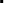 Порядок проведения отбора субъектов малого и среднего предпринимательства для участия в программе, а также предельноеколичество участников программы, определенное заказчиком в соответствии с пунктом 2 части 8 статьи 16 1 Федерального закона развитии малого и среднего предпринимательства в Российской Федерации“ Порядок взаимодействия заказчика, иных организаций и субъектов малого и среднего предпринимательства участников программыПорядок заключения соглашения об оказании мер поддержки между субъектом малого и среднего предпринимательства - участником программы и заказчиком и реализации такого соглашения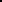 Меры ответственности за нарушение условий реализации программы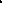 Информация о лицах, ответственных за реализацию программы (фамилия, имя, отчество (при наличии), должность, контактные данные)Приложение (при наличии)